T.C.KIRŞEHİR AHİ EVRAN ÜNİVERSİTESİNEŞET ERTAŞ GÜZEL SANATLAR FAKÜLTESİ………………………………BÖLÜMÜ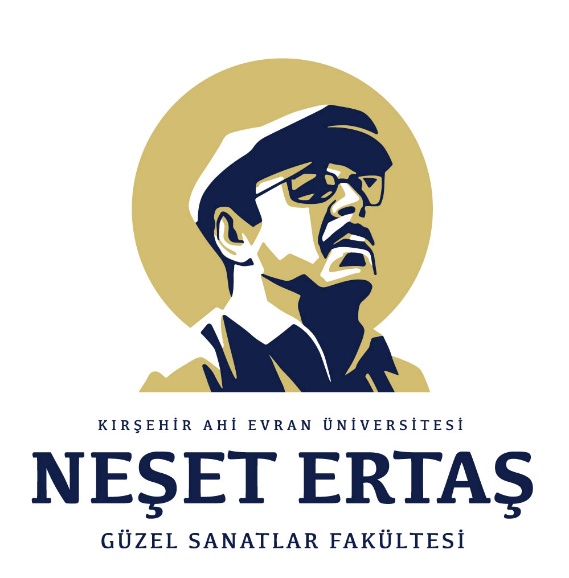                                   ÖĞRENCİ STAJ DEFTERİ                   HAZIRLAYAN……………………………………………………………………………………	KIRŞEHİR -20….T.CAHİ EVRAN ÜNİVERSİTESİNEŞET ERTAŞ GÜZEL SANATLAR FAKÜLTESİ……………………BÖLÜMÜÖĞRENCİNİNAdı Soyadı                :Numarası                  :Staja Başlama Tarihi:Stajı Bitirme Tarihi  :  KURUM YETKİLİSİNİNAdı – Soyadı                                                   Unvanı                                                     İmza-Kaşe ve Mühür           Bu staj defteri öğrenci tarafından doldurulacaktır. Staj süresince yapılan işler ve öğrenilen konular, öğrencinin çalıştığı birimin yüksek öğrenim görmüş sorumlu elemanı tarafından onaylandıktan sonra öğrenci tarafından staj bitiminde …………………………………Bölüm Başkanlığı’na teslim edilecektir.Kabul Edilmiştir………………………………………..Bölümü Staj SorumlusuAd Soyad  İmzaSTAJ SÜRESİNCE GÜNLÜK YAPILAN ÇALIŞMALARHaftaHaftaHaftaHaftaHaftaHafta Tarih                                             Yapılan Çalışma - İşTarih                                             Yapılan Çalışma - İşTarih                                             Yapılan Çalışma - İşTarih                                             Yapılan Çalışma - İşTarih                                             Yapılan Çalışma - İşTarih                                             Yapılan Çalışma - İşTarih:……./……/20……Açıklama	Kontrol Eden ( İşyeri-Kurum Yetkilisi	İmza:Kontrol Eden ( İşyeri-Kurum Yetkilisi	İmza:Tarih:……./……/20……Açıklama	Kontrol Eden ( İşyeri-Kurum Yetkilisi	İmza:Kontrol Eden ( İşyeri-Kurum Yetkilisi	İmza:Tarih:……./……/20……Açıklama	Kontrol Eden ( İşyeri-Kurum Yetkilisi	İmza:Kontrol Eden ( İşyeri-Kurum Yetkilisi	İmza:Tarih:……./……/20……Açıklama	Kontrol Eden ( İşyeri-Kurum Yetkilisi	İmza:Kontrol Eden ( İşyeri-Kurum Yetkilisi	İmza:Tarih:……./……/20……Açıklama	Kontrol Eden ( İşyeri-Kurum Yetkilisi	İmza:Kontrol Eden ( İşyeri-Kurum Yetkilisi	İmza: